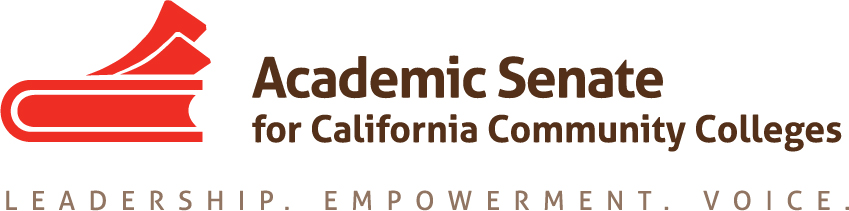 ONLINE EDUCATION COMMITTEETuesday, 3 November, 20142:00 PM – 3:00 PMCCC Confer Passcode:  795465 
*Toll free number available: 1-888-450-4821AGENDACall to OrderApproval of the Agenda Approval of Minutes from 30 September 2015Discussion items, with action as neededOnline Education Regionals – consent calendar for Exec.  8-9 April 2016, locations TBDPlenary breakout – Laurie, Dolores, FabiolaIDI Breakouts:  Approval of program on WednesdayAt least four breakouts for this committeeProfessional Development and Online Proprietary Materials (with OEI)Construction and Faculty Input (Joseph and Fabiola)High Touch Online ClassesOthers?Registration and Attendance at the IDI as soon as possibleIdeas for possible plenary resolutions and Rostrum articles?Set meetings for rest of year? (currently have 11 January from 8-9 scheduled; will need to meet before that for IDI planning).  Other?Events:Executive Committee – November 4, Marriott IrvineFall Plenary – November 5-7, Marriott IrvineCurriculum Regional (North) – November 13, Solano CollegeCurriculum Regional (South) – November 14, Mt. San Antonio CollegeInstructional Design and Innovation – January 21-23, Riverside Convention CenterAdjournment